Załącznik nr 6Szafa krosownicza  PIOŚ/S-IV/115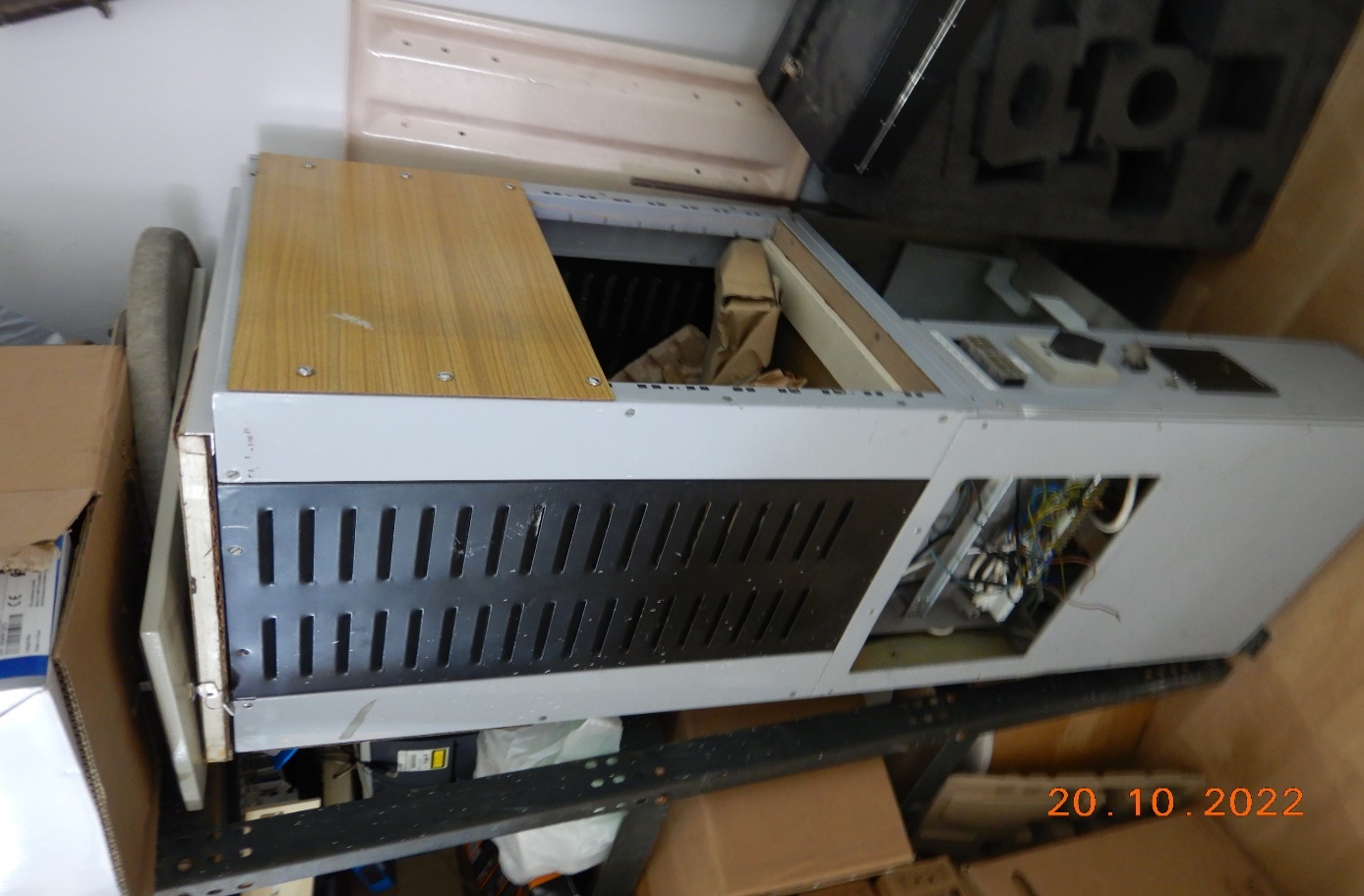 Wirówka medyczno-laboratoryjna typ MPW 341 PIOŚ/S-VIII/121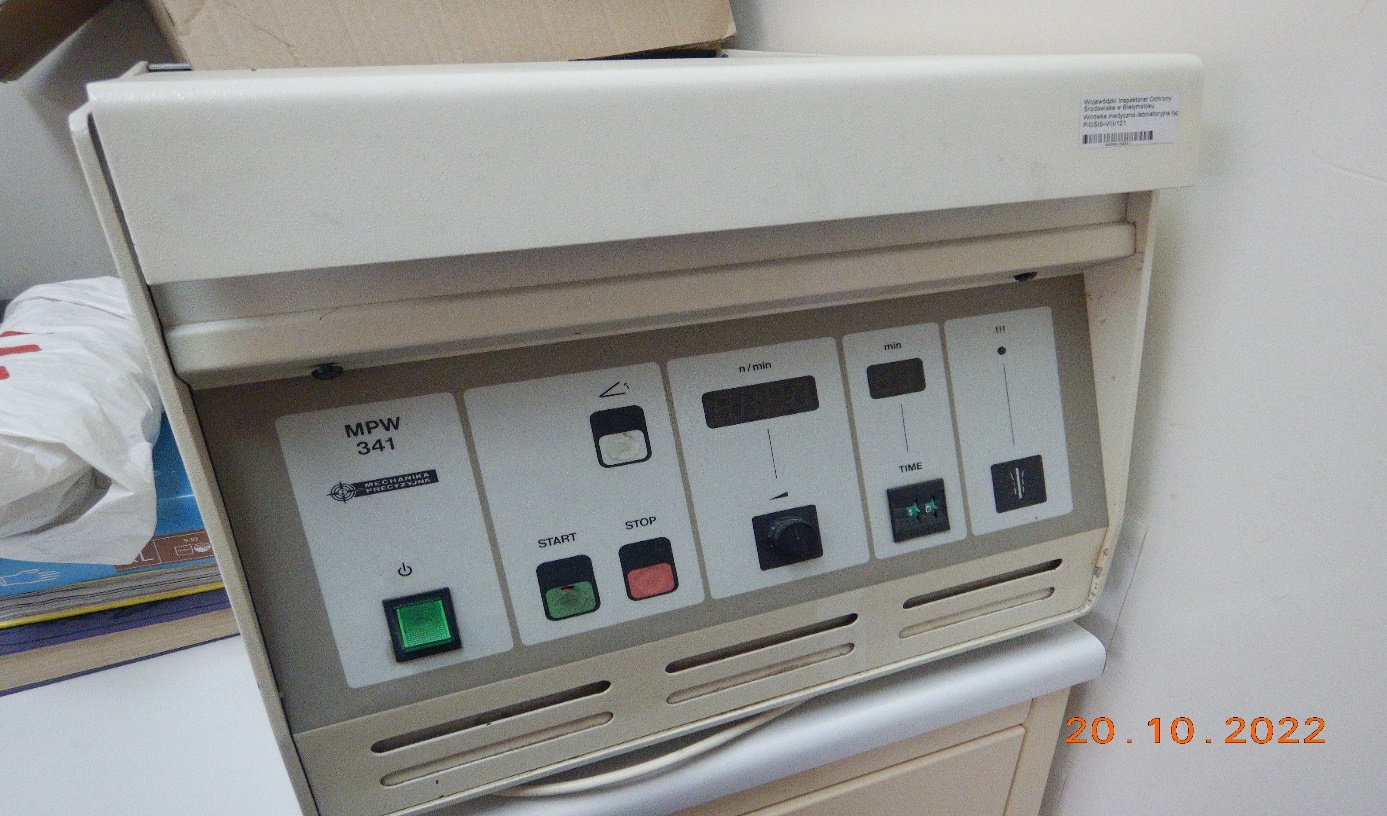 Zamrażarka do wzorców i materiałów odniesienia do badania WWA WIOŚ-VIII/241 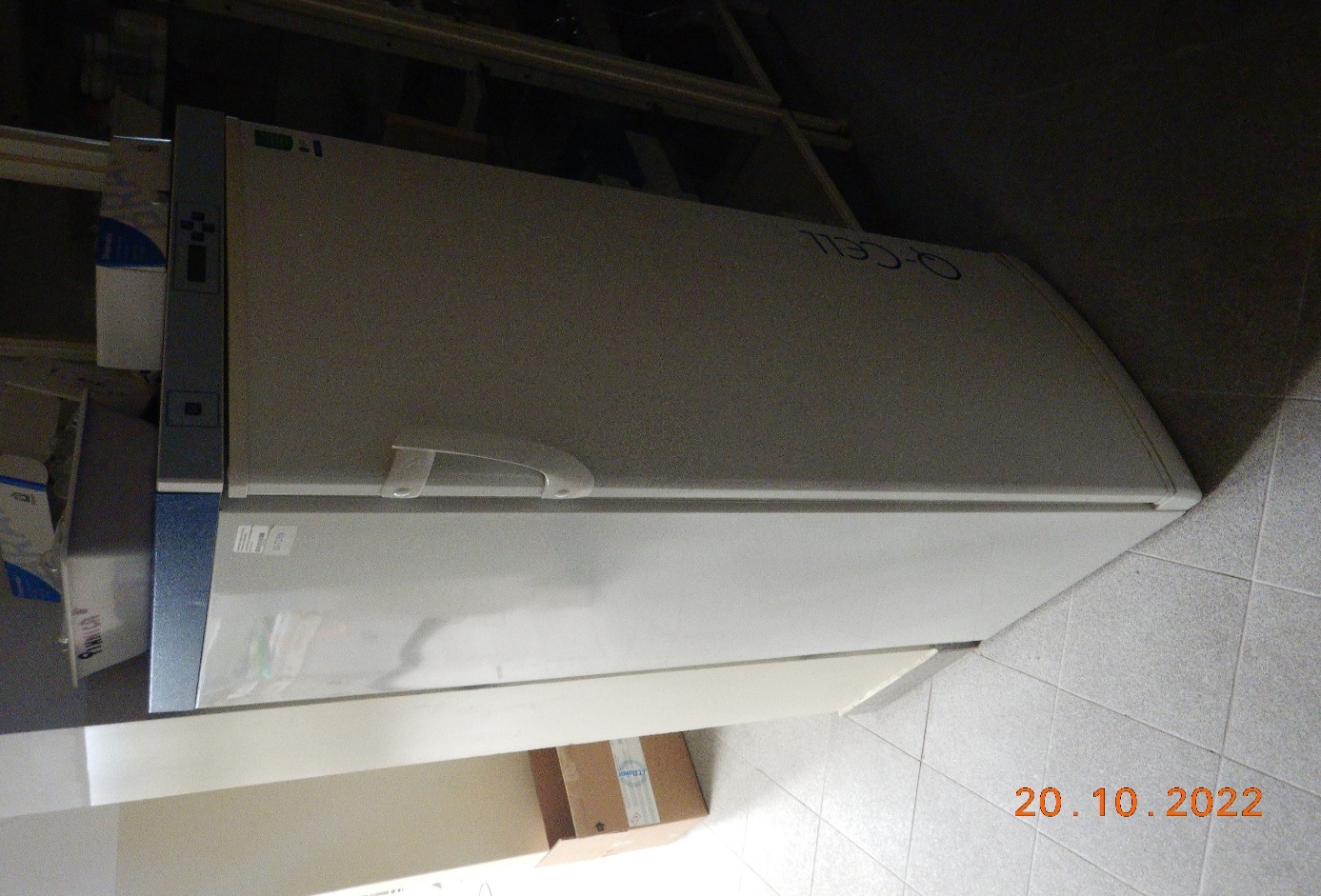 Autoklaw mikrofalowy ML1-2719 PST/24/2014/S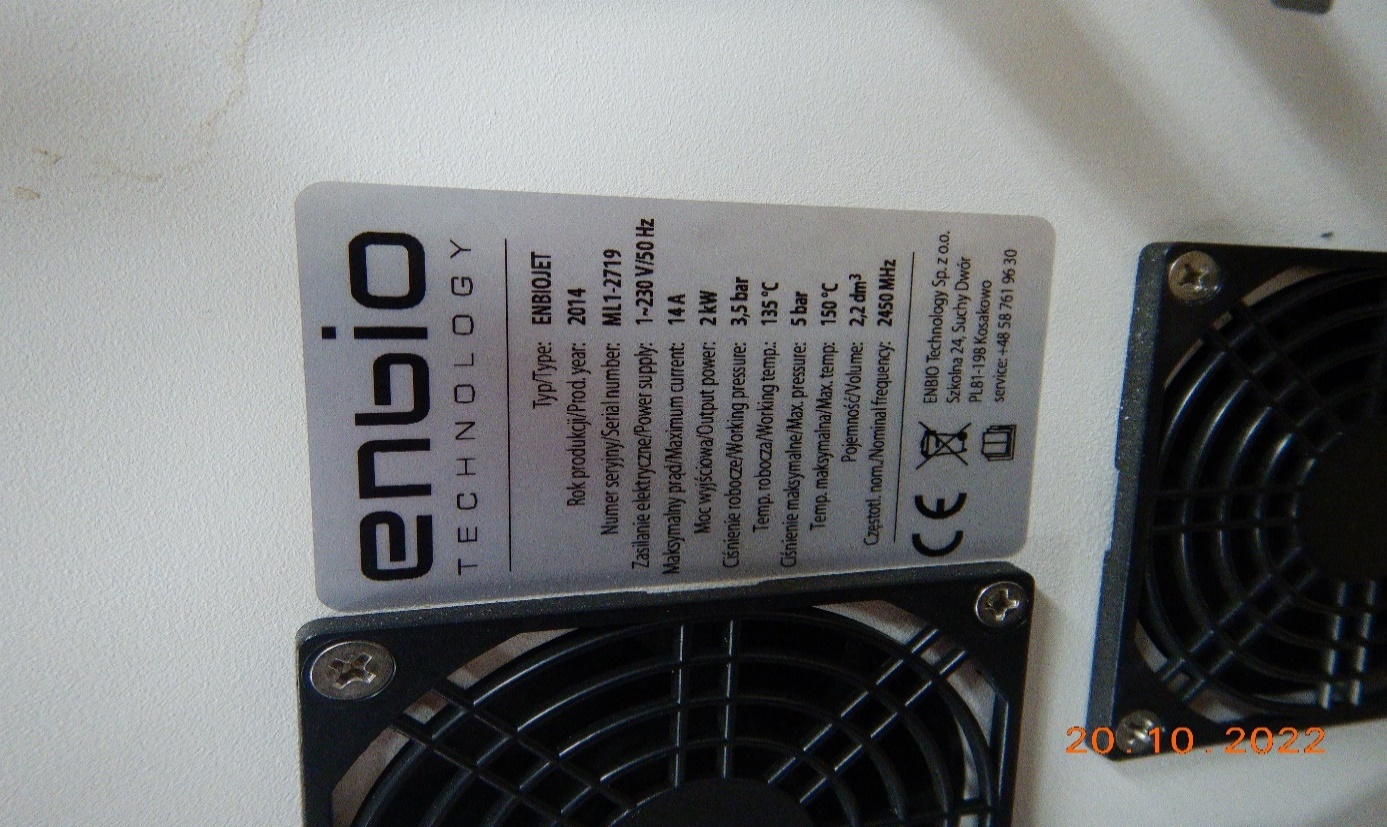 Biureta cyfrowa 50ml GL45  PST/55/2014/S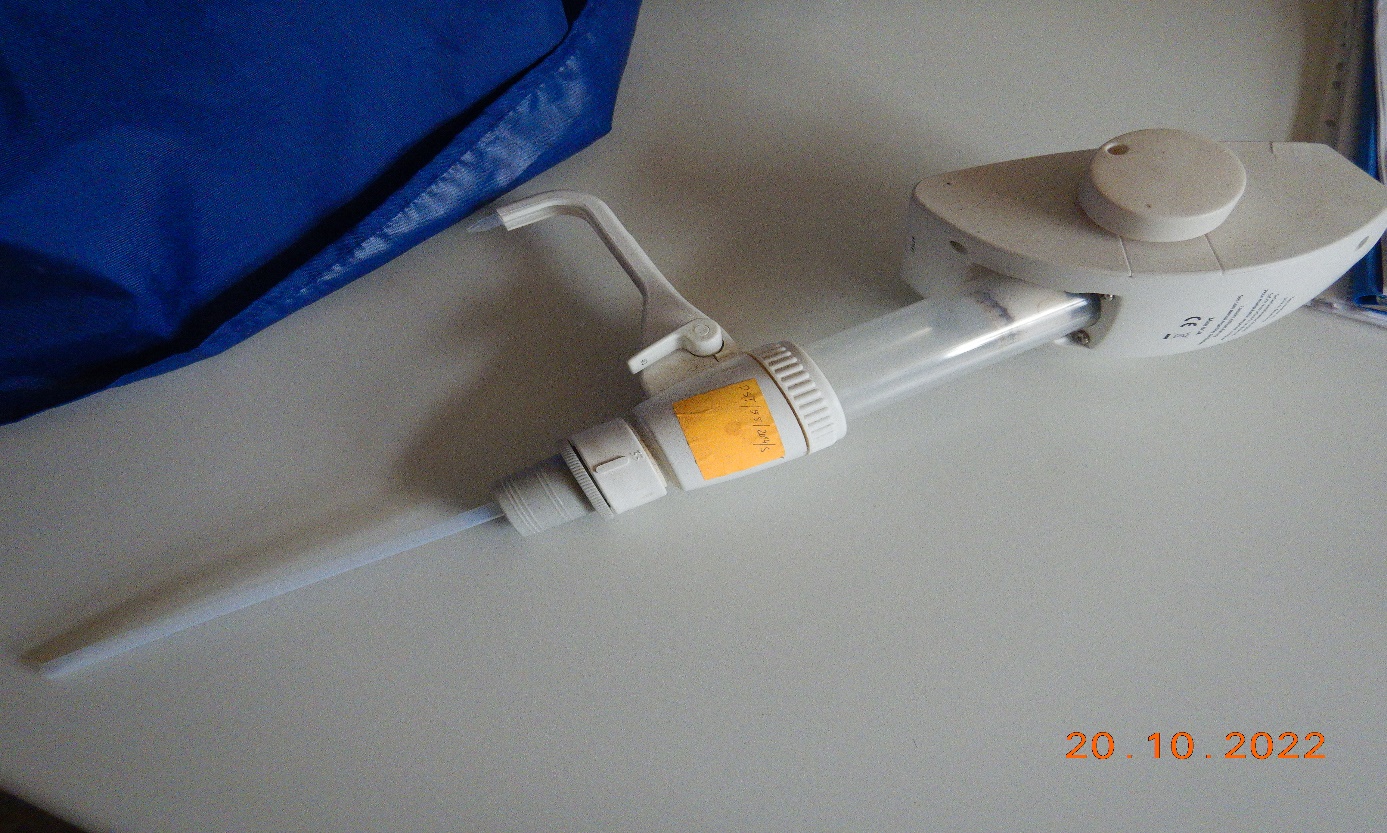 Stół laminowany 2/16/1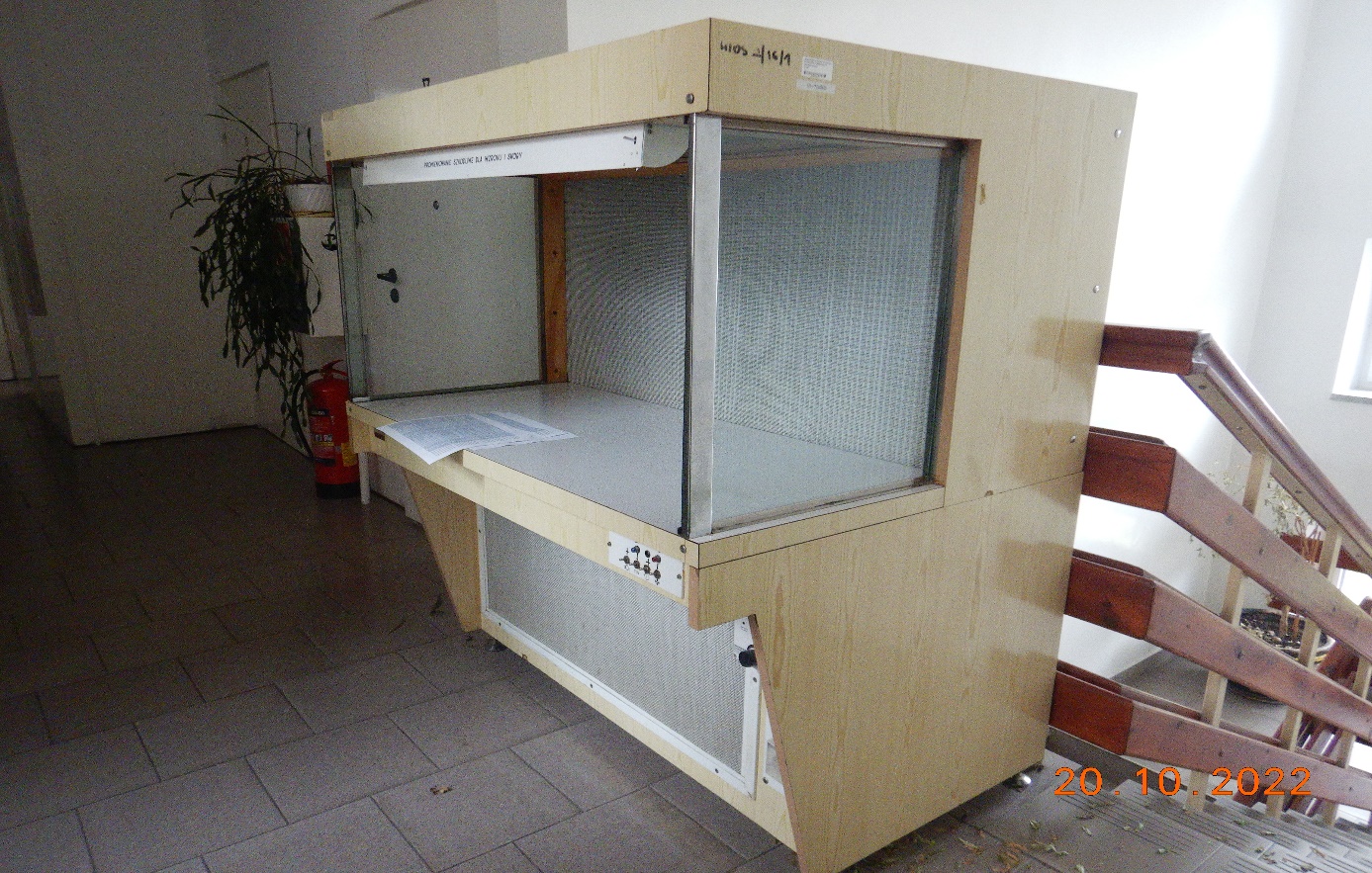 Zasilacz UPS 250  2/11/1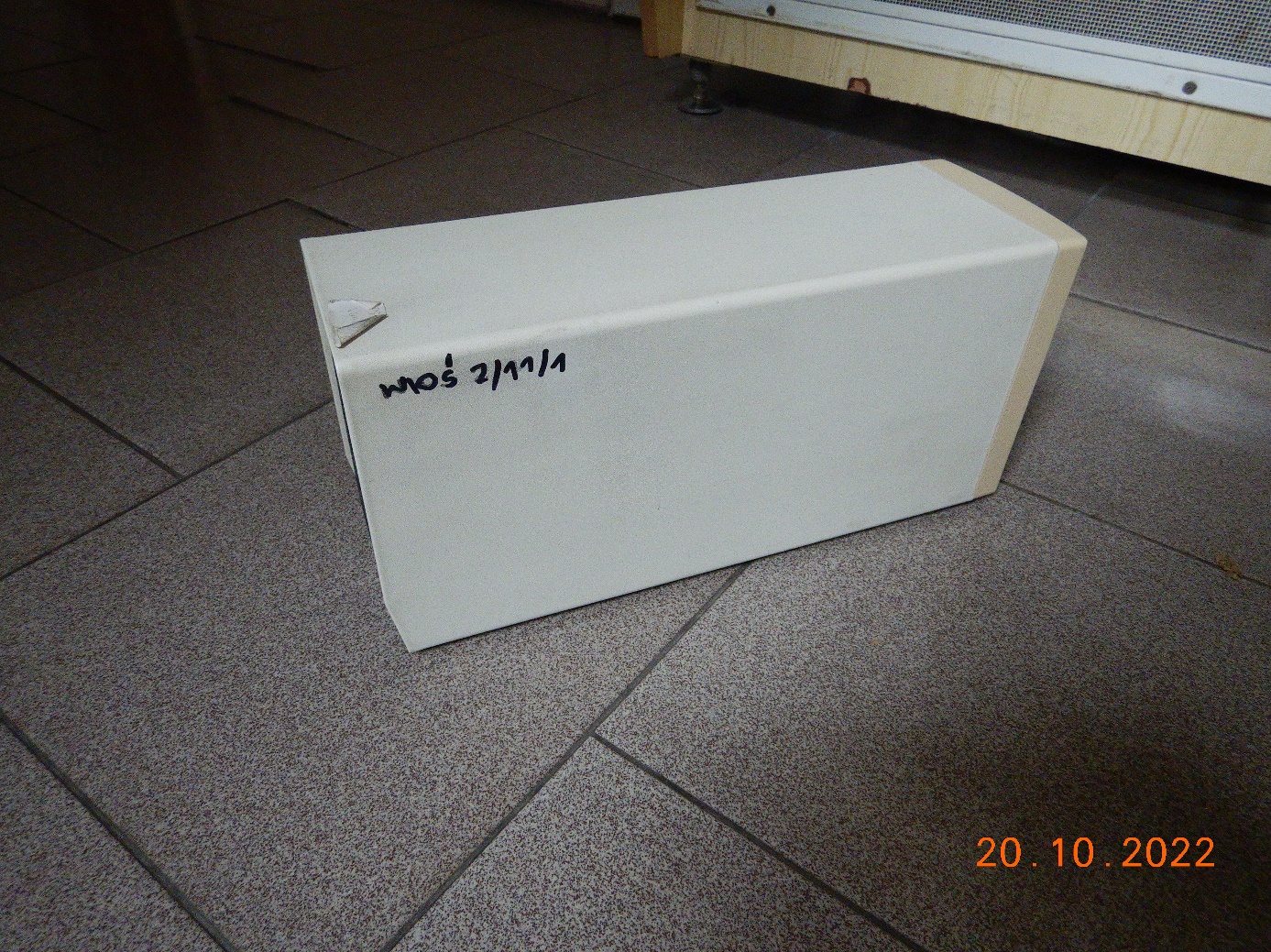 Gaśnica proszkowa GP-2X  S/18/IL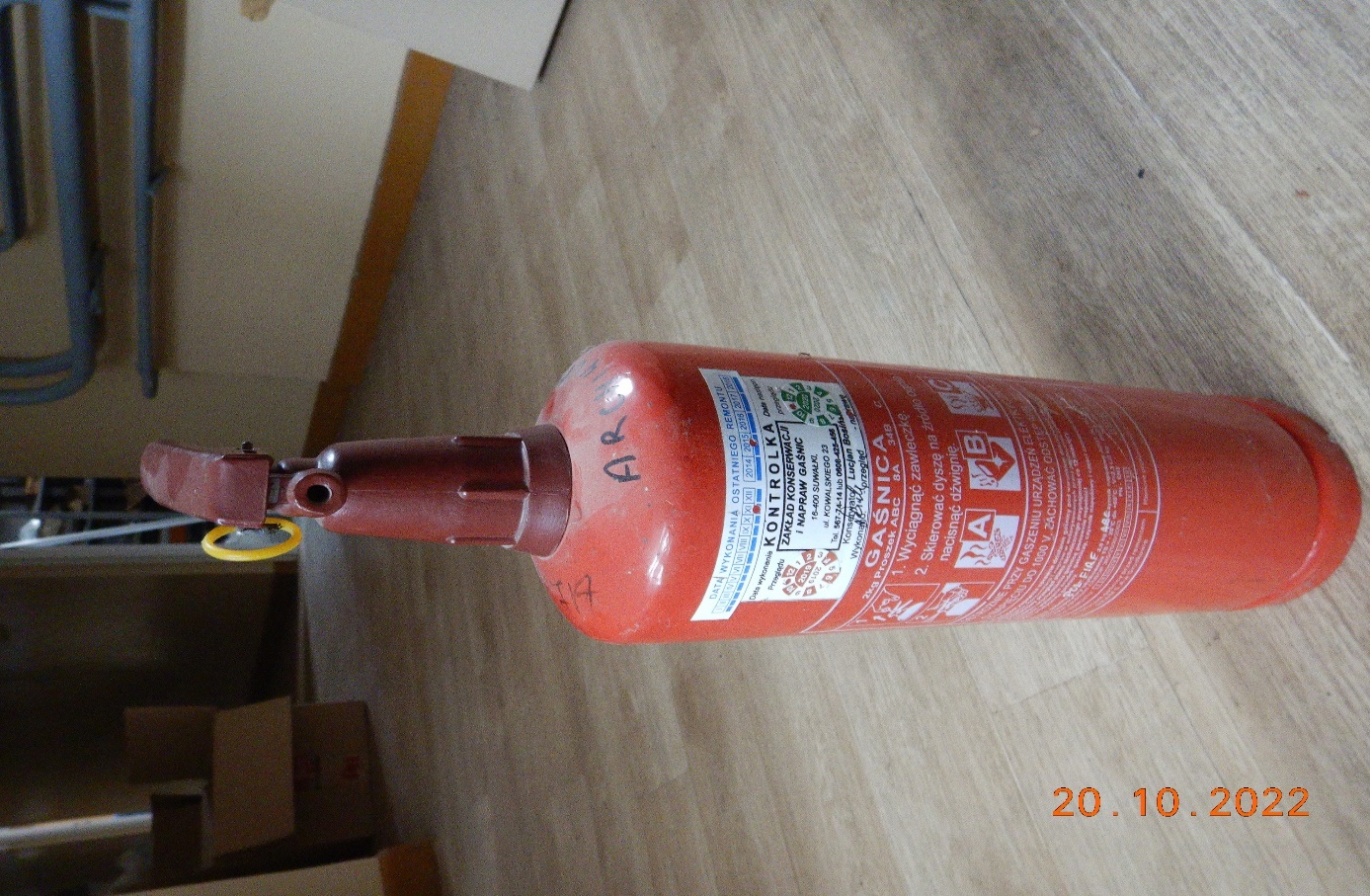 Czajnik Philips PST/17/2014/S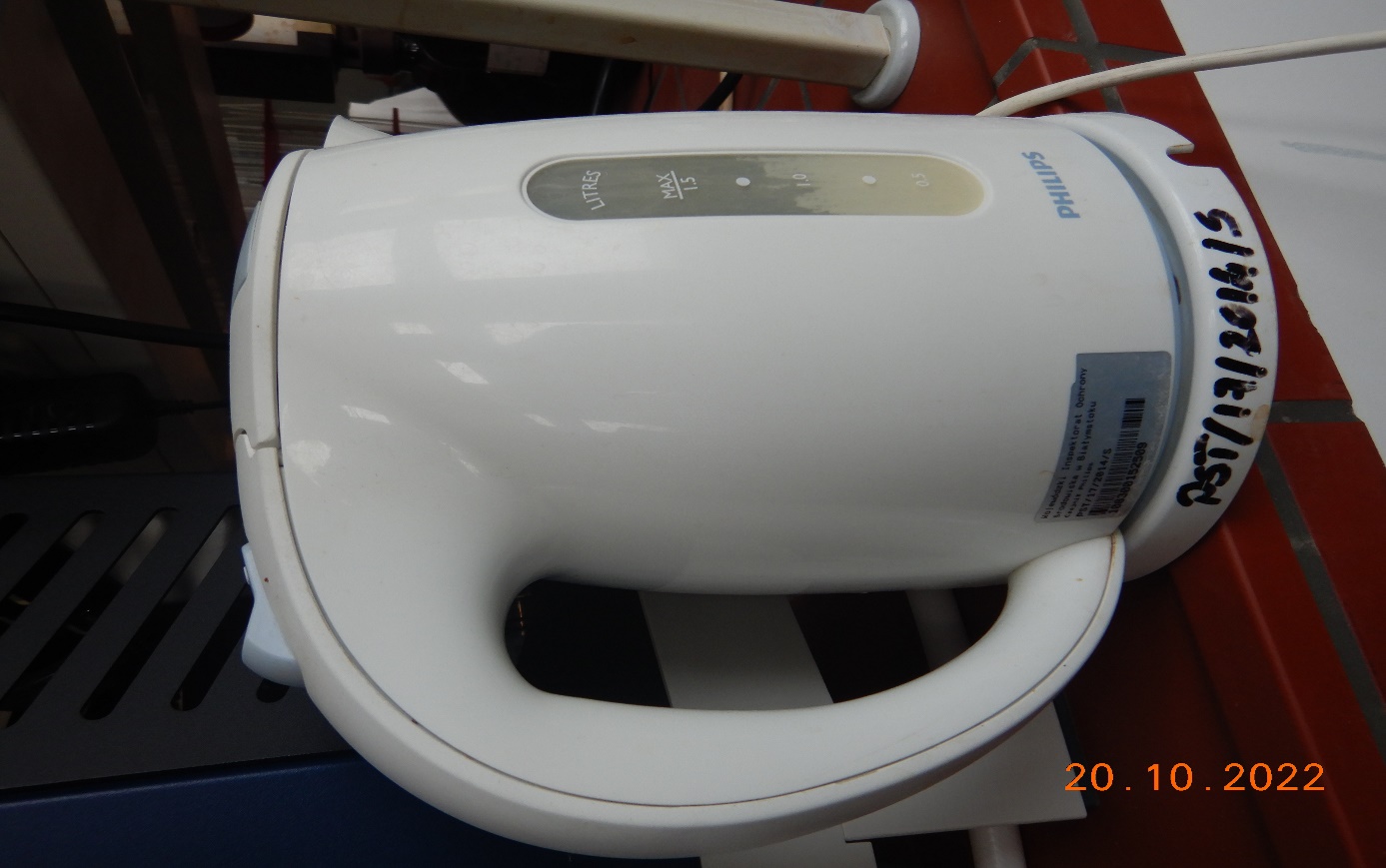 Telefon przenośny Panasonic KX-TG1711PDB_2011 S/67_1/IL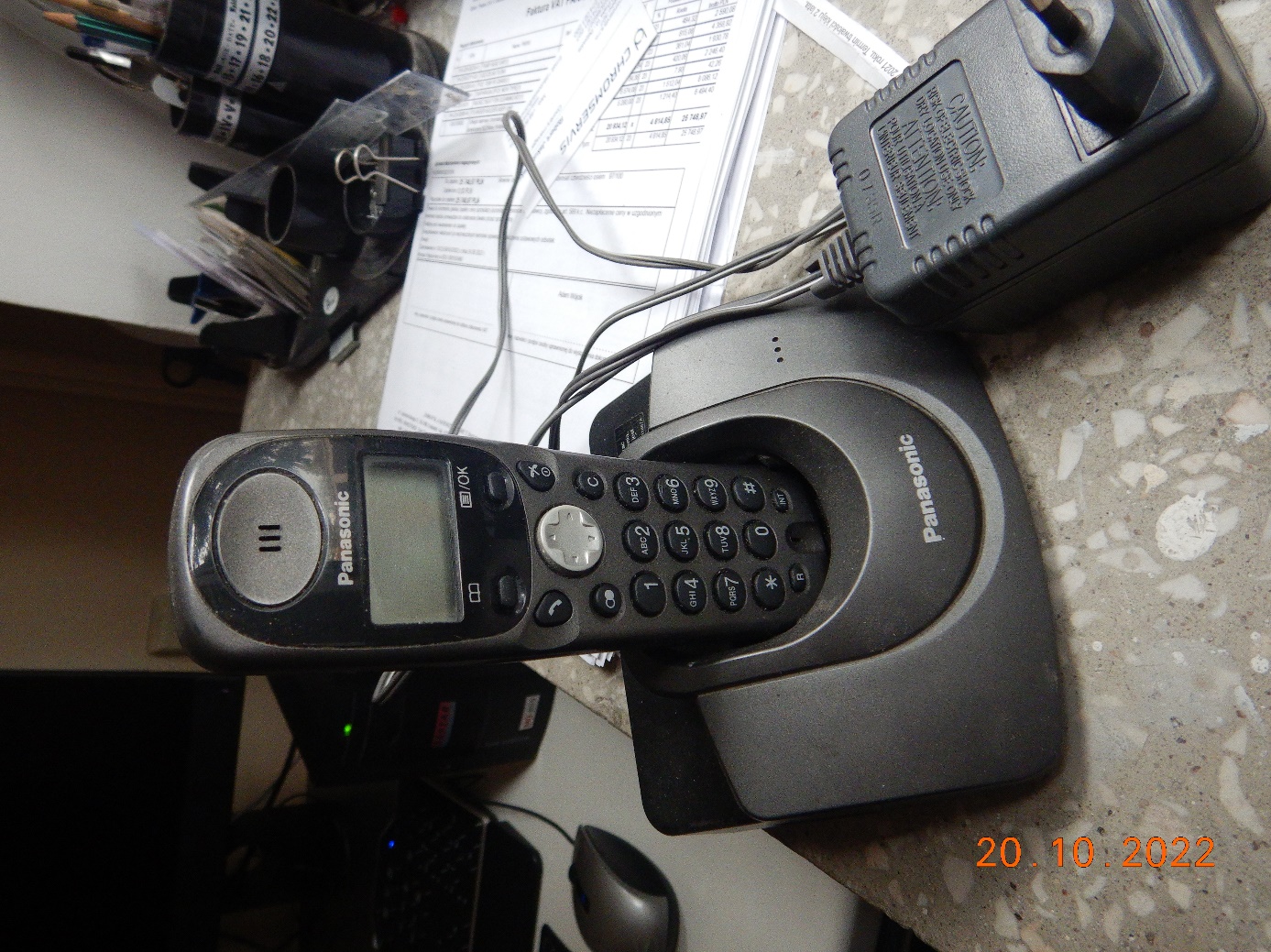 Identyfikator substancji zubożających warstwę ozonową WIOŚ-VIII/258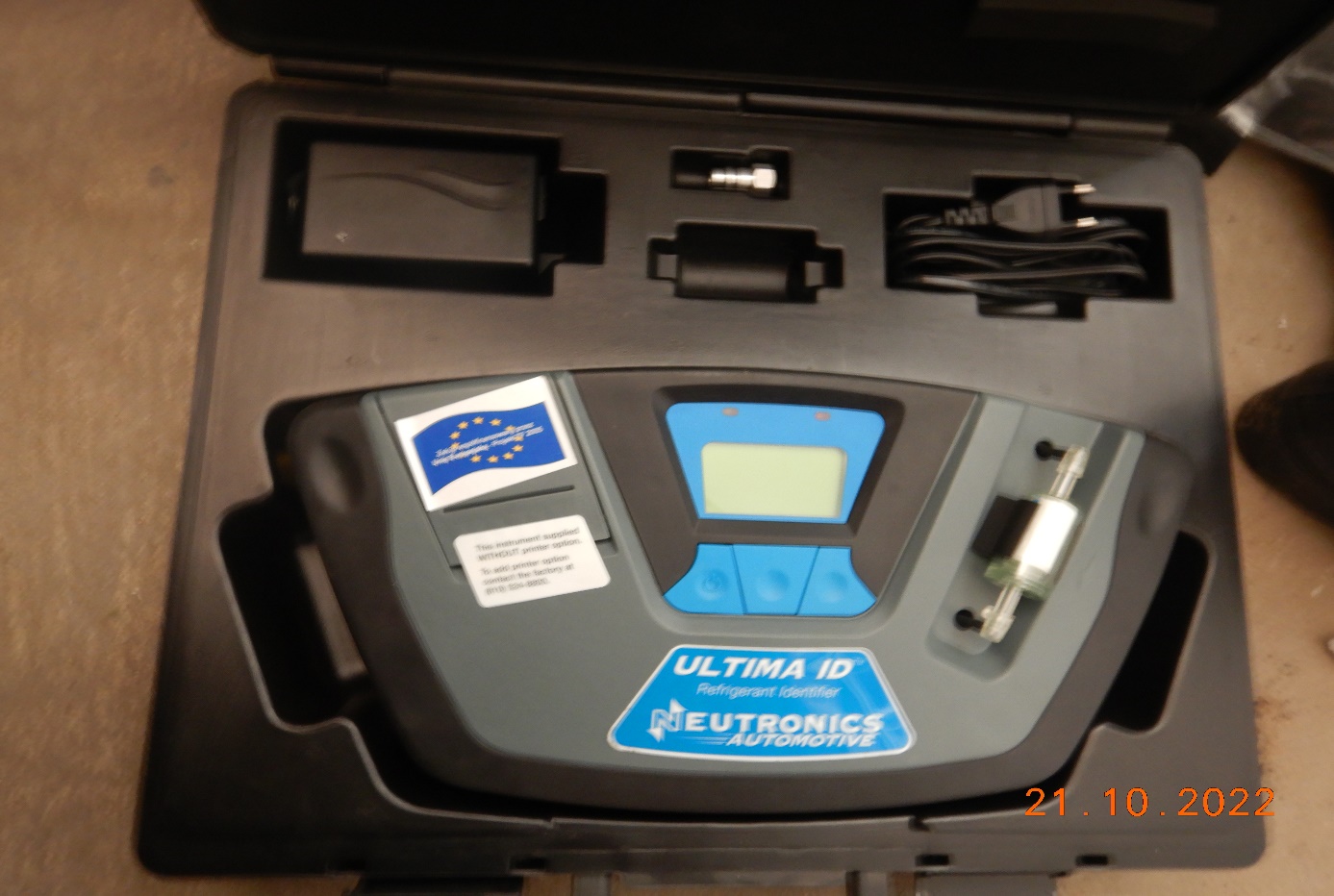 Konduktometr Profiline typ 197 WTW wraz z armaturą WIOŚ-VIII/14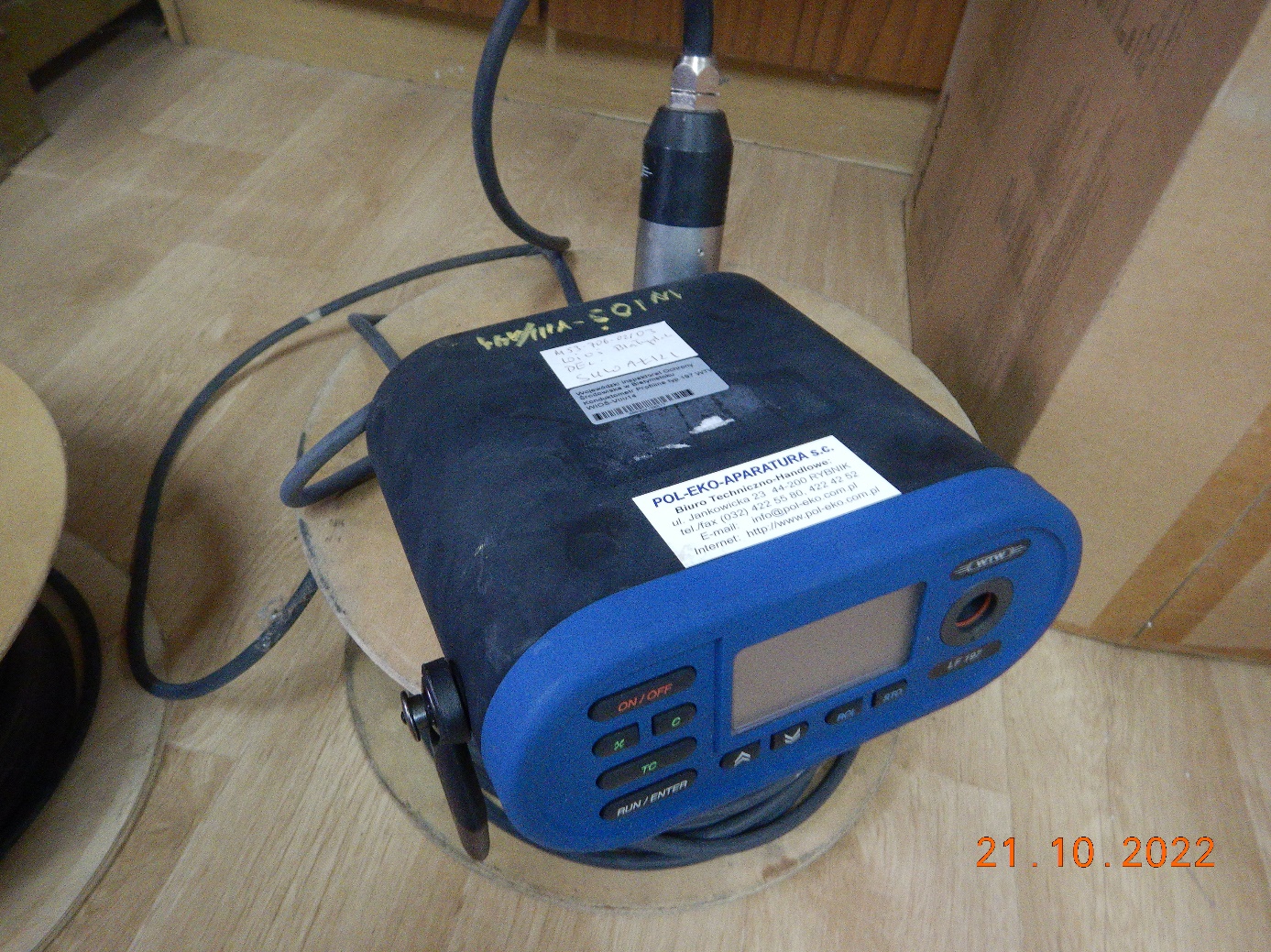 Adapter mikrofonu UA 038  4/14/1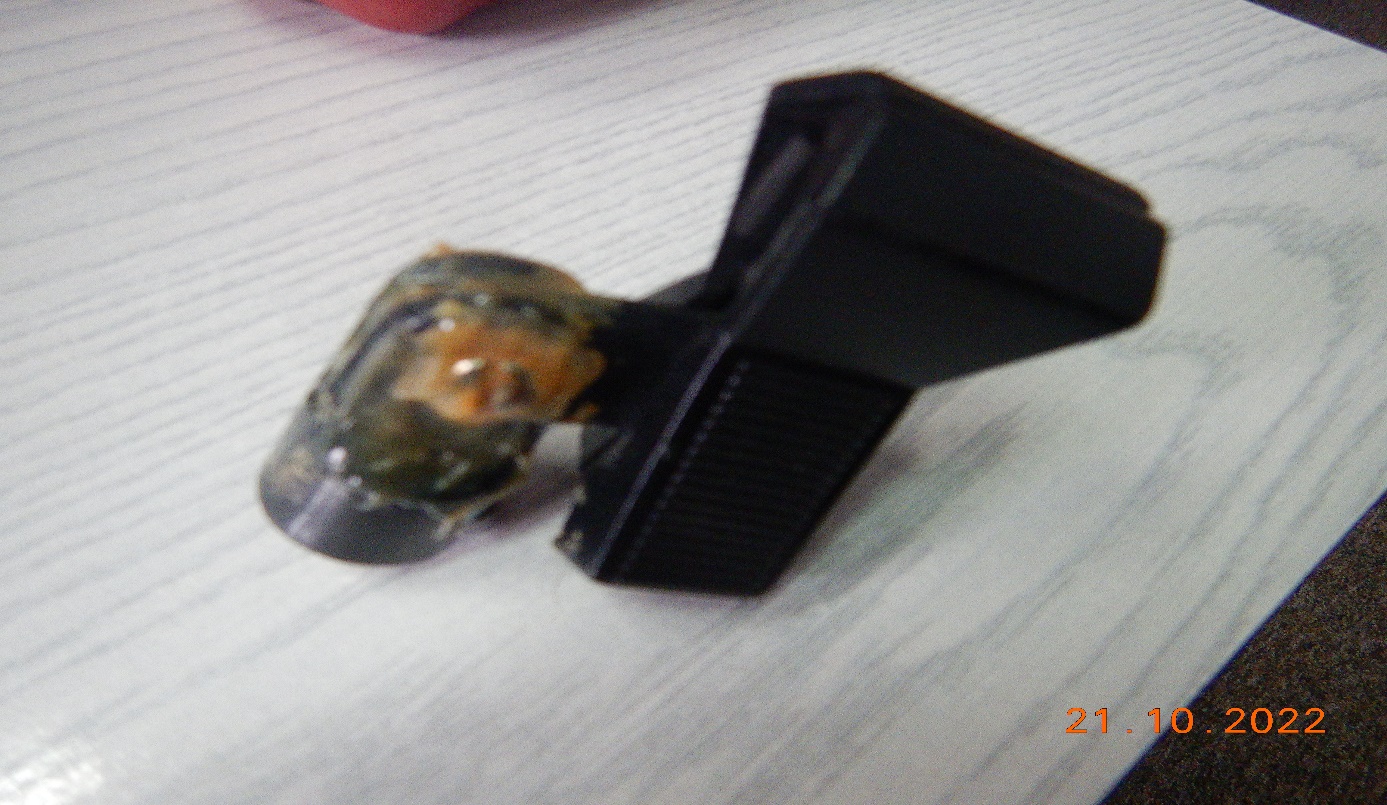 Echosonda Matrix 47x 2/40/5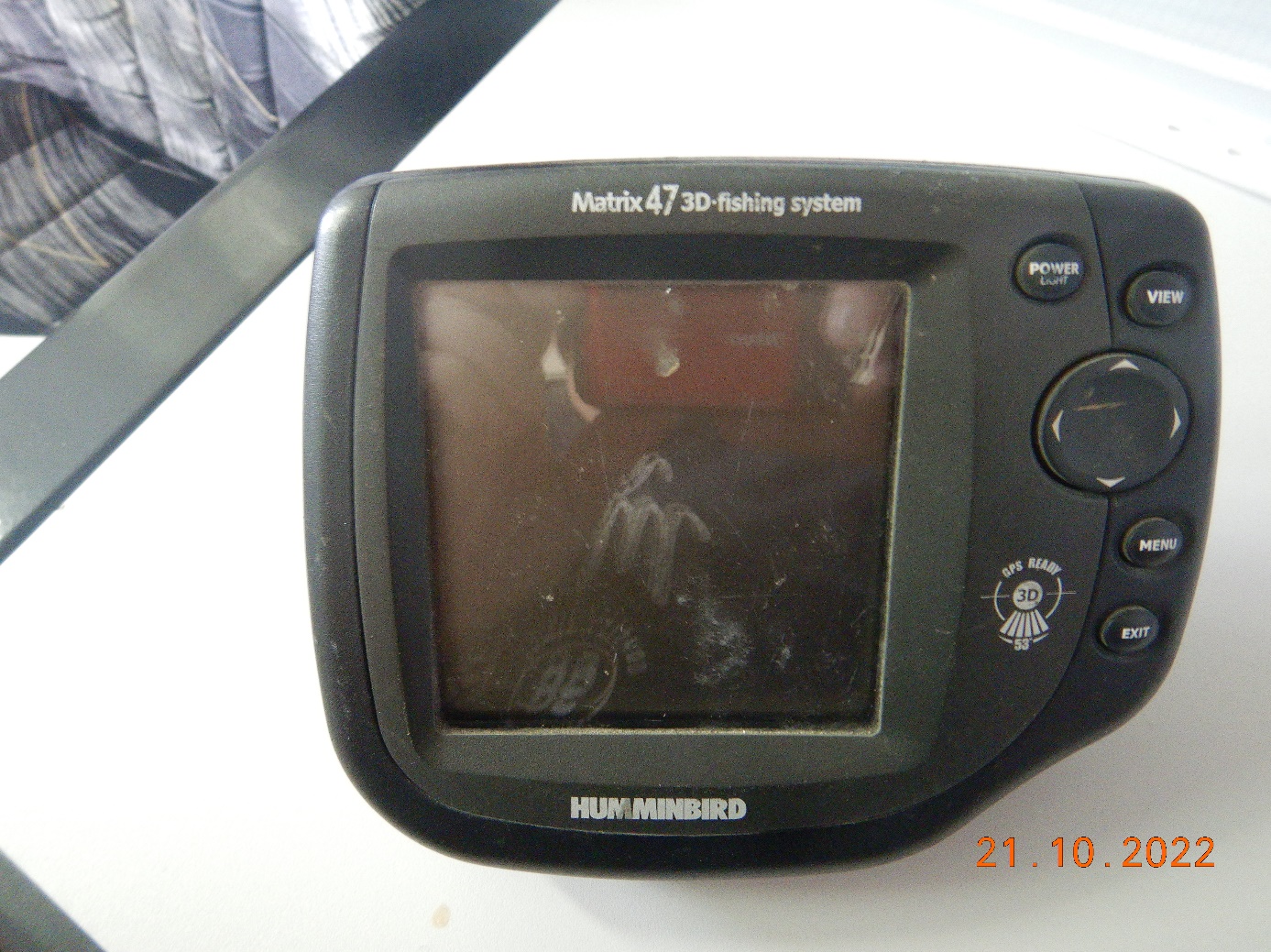 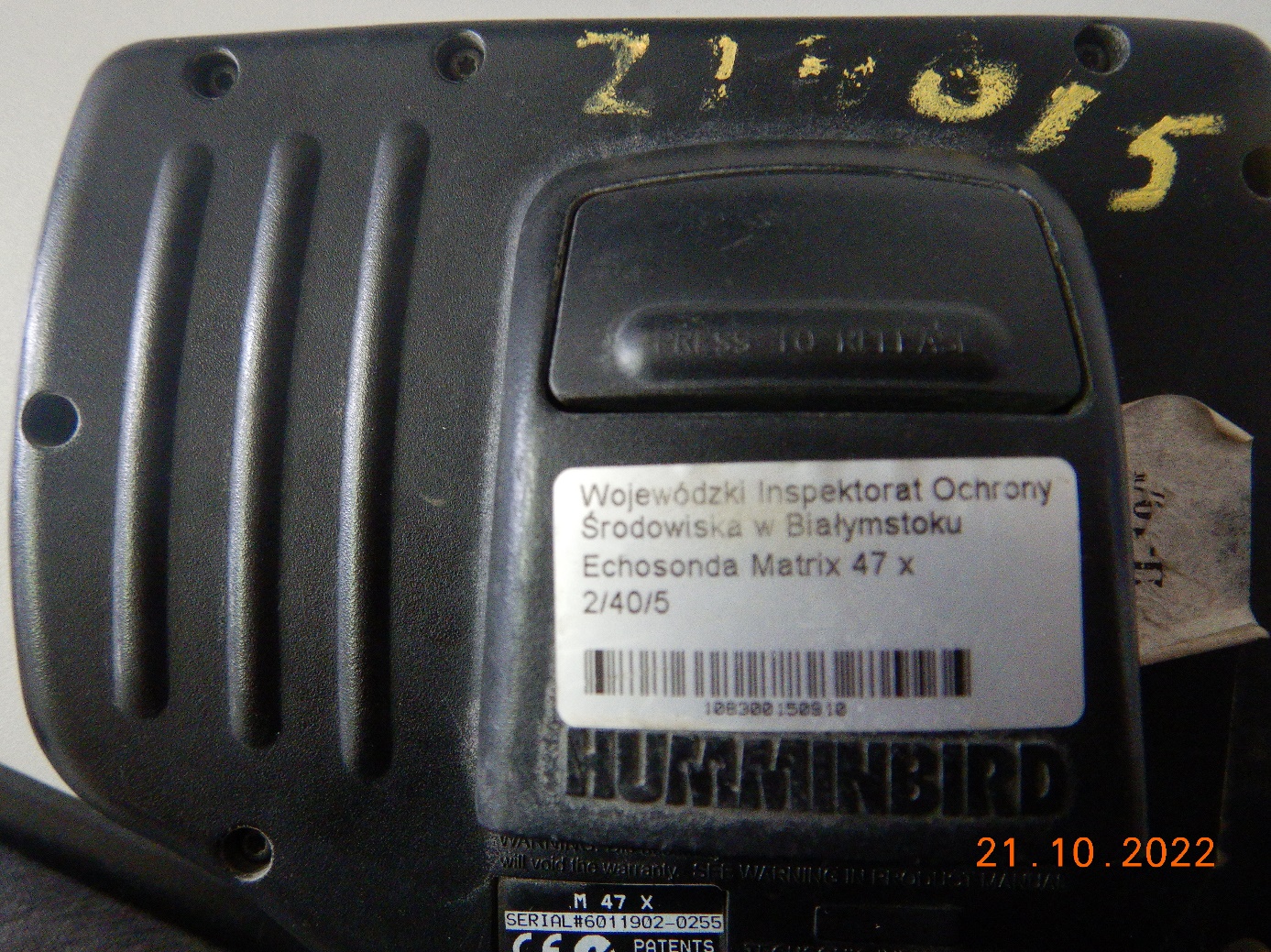 Osłona przeciwwietrzna 4/13/2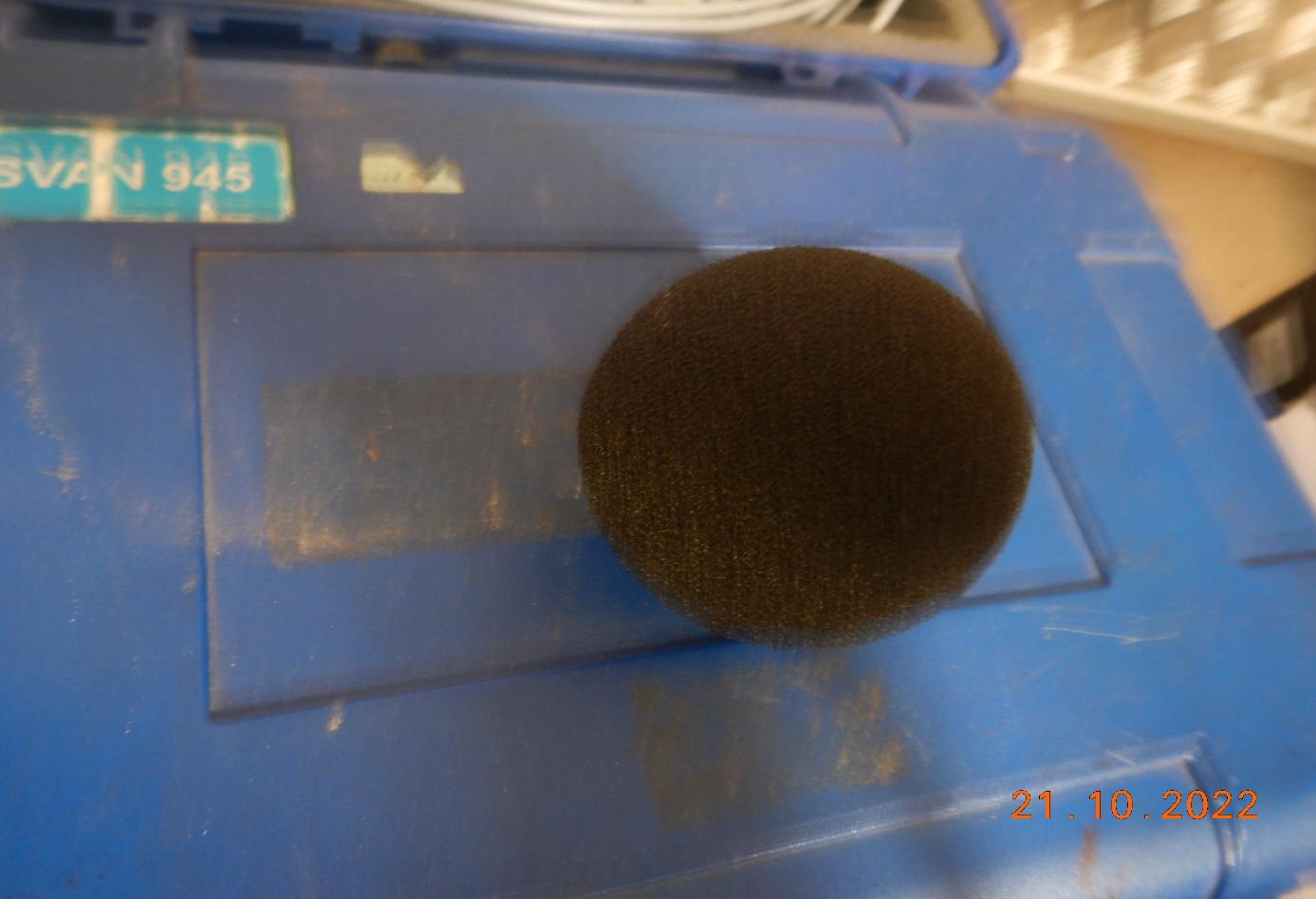 Tlenomierz przenośny walizkowy PIOŚ/S-VIII/56/1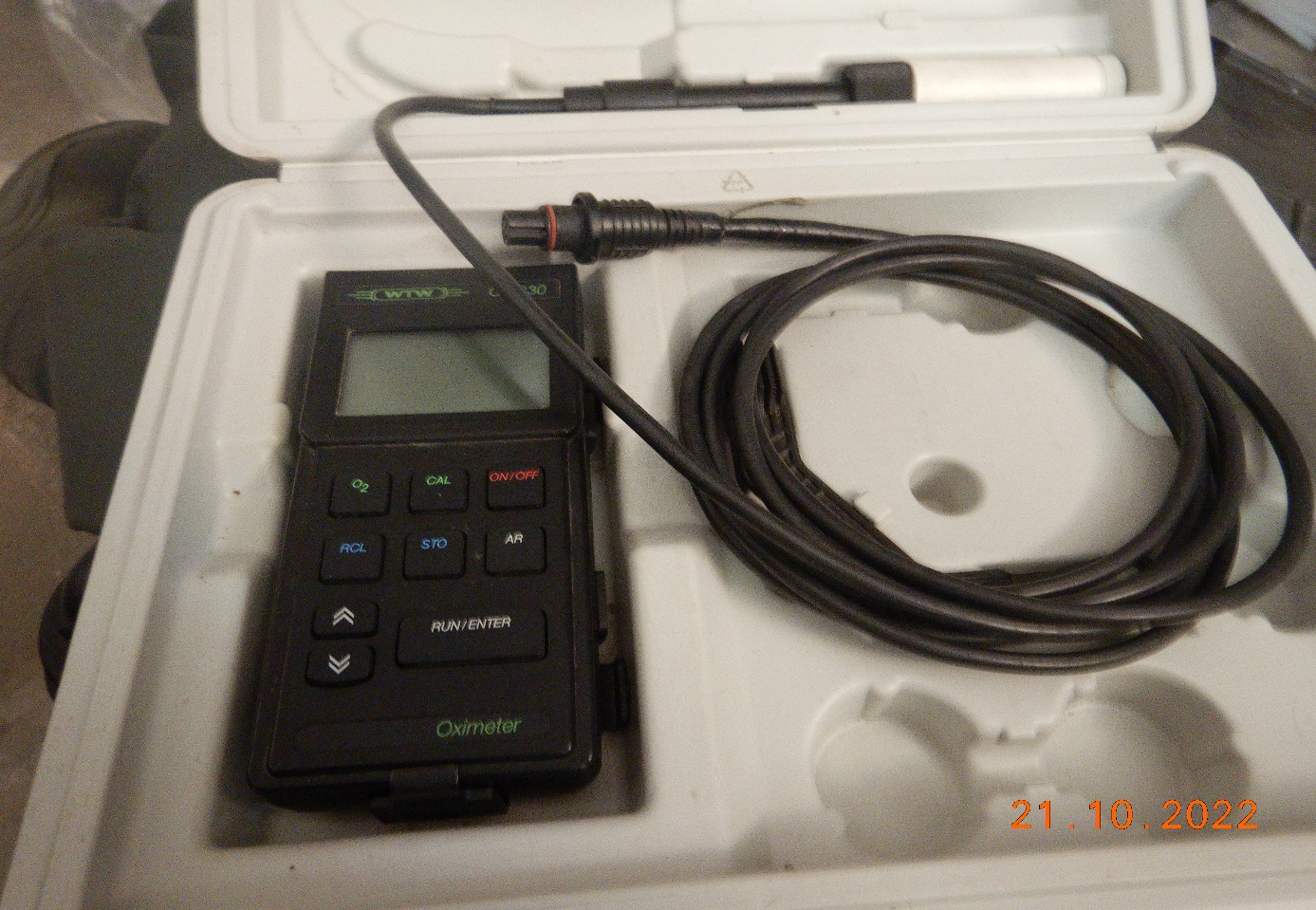 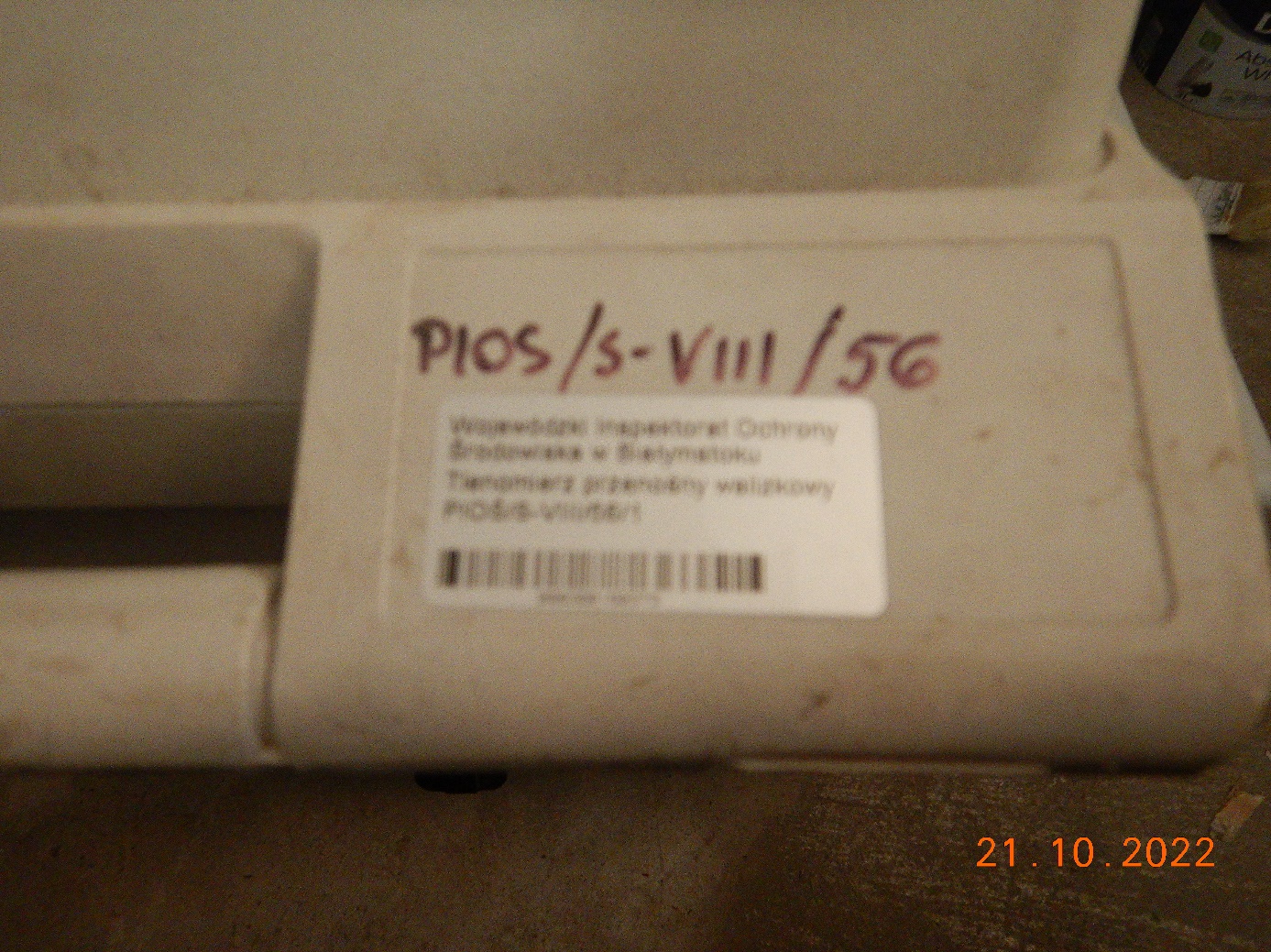 Czajnik PST/111/2016/S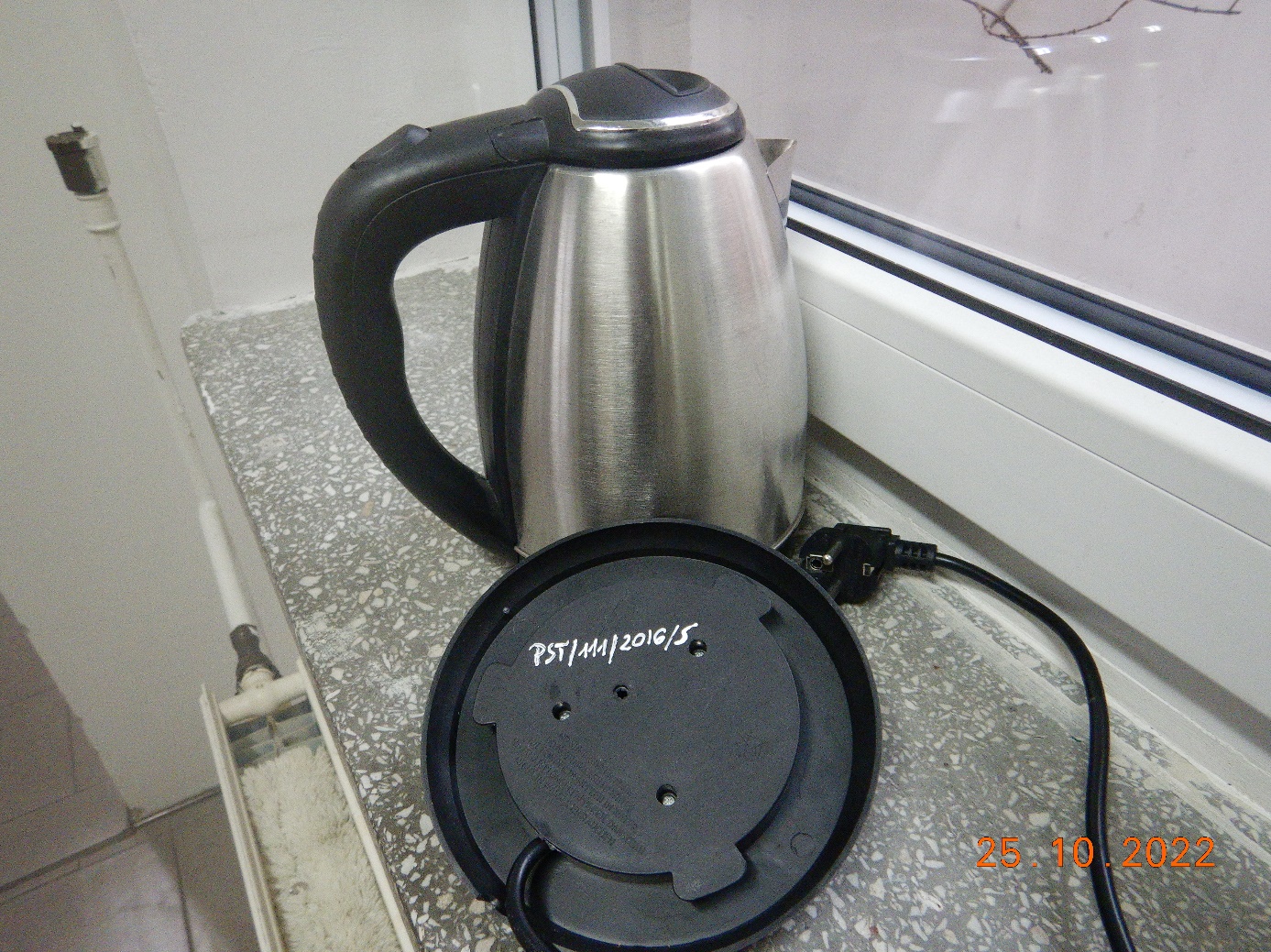 Kpl prostokątny camping ARTG S/59/IL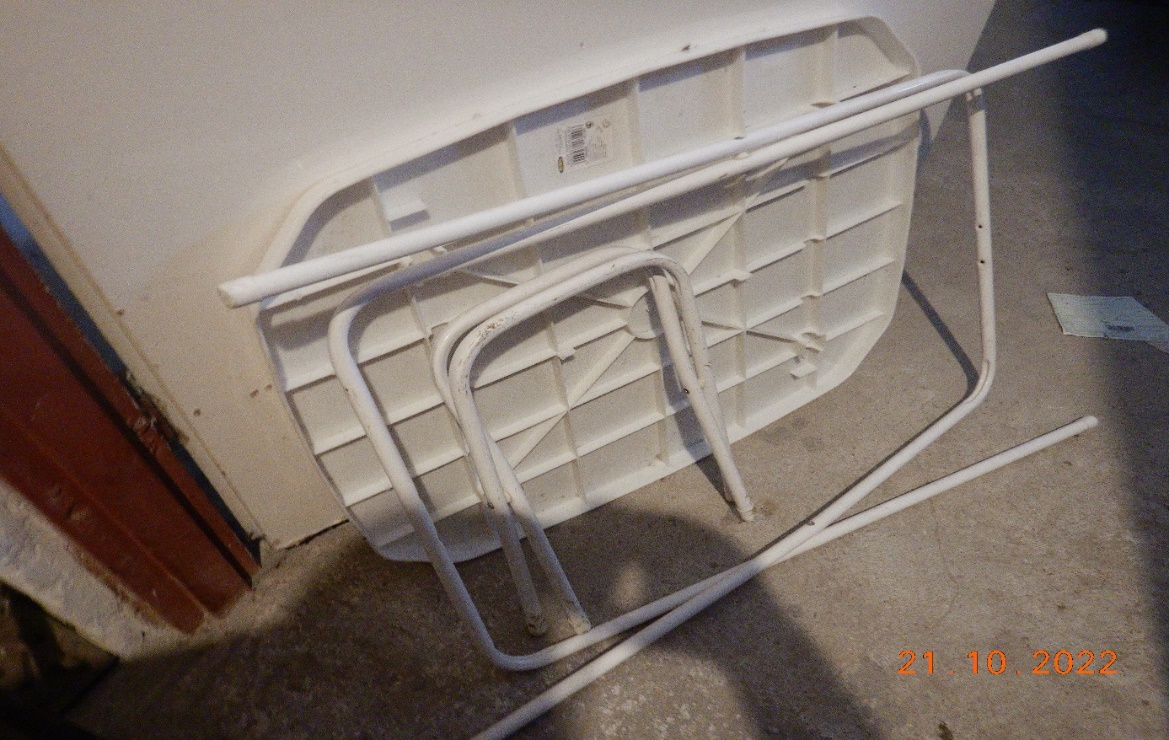 Kalibrator akustyczny 4/15/10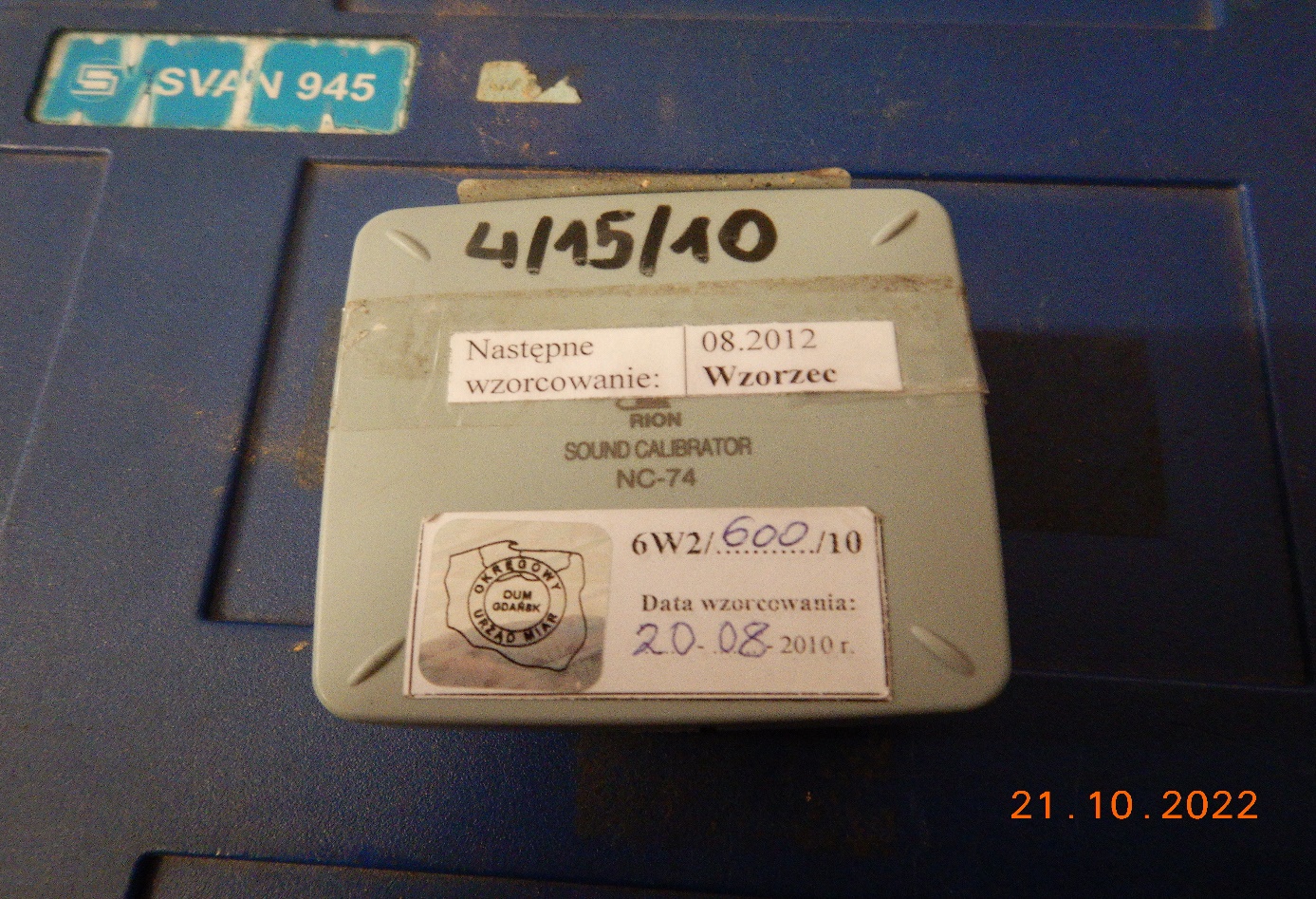 